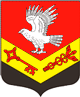 Муниципальное образование«ЗАНЕВСКОЕ   ГОРОДСКОЕ   ПОСЕЛЕНИЕ»Всеволожского муниципального района Ленинградской областиАДМИНИСТРАЦИЯПОСТАНОВЛЕНИЕ21.10.2019	№ 559д. ЗаневкаВ целях развития торговой деятельности на территории МО «Заневское городское поселение», обеспечения стабильности прав хозяйствующих субъектов, осуществляющих торговую деятельность, возможности долгосрочного планирования и ведения ими своего бизнеса, в соответствии с частью 1 статьи 39.36 Земельного кодекса Российской Федерации от 25.10.2001 № 136-ФЗ, Градостроительным кодексом Российской Федерации» от 29.12.2004 №190-ФЗ, Федеральным законом от 28.12.2009 № 381-ФЗ «Об основах государственного регулирования торговой деятельности в Российской Федерации», с учетом положений Федерального закона от 06.10.2003 № 131-ФЗ «Об общих принципах организации местного самоуправления в Российской Федерации», приказа комитета по развитию малого, среднего предпринимательства и потребительского рынка Ленинградской области от 12.03.2019 № 4 «О порядке разработки и утверждения схем размещения нестационарных торговых объектов на территории муниципальных образований Ленинградской области», администрация муниципального образования «Заневское городское поселение» Всеволожского муниципального района Ленинградской областиПОСТАНОВЛЯЕТ:Образовать комиссию по вопросам размещения нестационарных торговых объектов на территории муниципального образования «Заневское городское поселение» Всеволожского муниципального района Ленинградской области и утвердить ее состав согласно приложению.Признать утратившим силу постановление администрации МО «Заневское городское поселение» от 21.05.2019 № 247 «Об образовании комиссии по вопросам размещения нестационарных торговых объектов на территории муниципального образования «Заневское городское поселение» Всеволожского муниципального района Ленинградской области».Настоящее постановление вступает в силу со дня подписания.Настоящее постановление подлежит опубликованию в газете «Заневский вестник» и размещению на официальном сайте муниципального образования http://www.zanevkaorg.ru.Контроль за исполнением настоящего постановления оставляю за собой.Исполняющий обязанностиглавы администрации                                                                          В.В. ГречицПриложениеУТВЕРЖДЕНОпостановлением администрацииМО «Заневское городское поселение»от  21.10.2019  №  559Состав комиссии по вопросам размещения нестационарных торговых объектов на территории муниципального образования «Заневское городское поселение» Всеволожского муниципального района Ленинградской области  Об образовании комиссии по вопросам размещения нестационарных торговых объектов на территории муниципального образования «Заневское городское поселение» Всеволожского муниципального района Ленинградской области Председатель комиссии:Гречиц В.В. – заместитель главы администрации по ЖКХ и градостроительствуЗаместитель председателя комиссии:Иванов В.Е. – директор МКУ «ЦОУ» (по согласованию Секретарь комиссии:Кутузова И.А.– начальник отдела развития ЖКХ и благоустройства МКУ «ЦОУ» (по согласованию)Члены комиссии:Мусин А.В. – начальник сектора ЖКХ и благоустройства  администрацииРодькина О.В. – начальник сектора архитектуры, градостроительства и землеустройства администрации Представитель УМВД России по Всеволожскому р-ну Ленинградской области (по согласованию)